Дневник  туристического похода Девицкой восьмилетней школы №1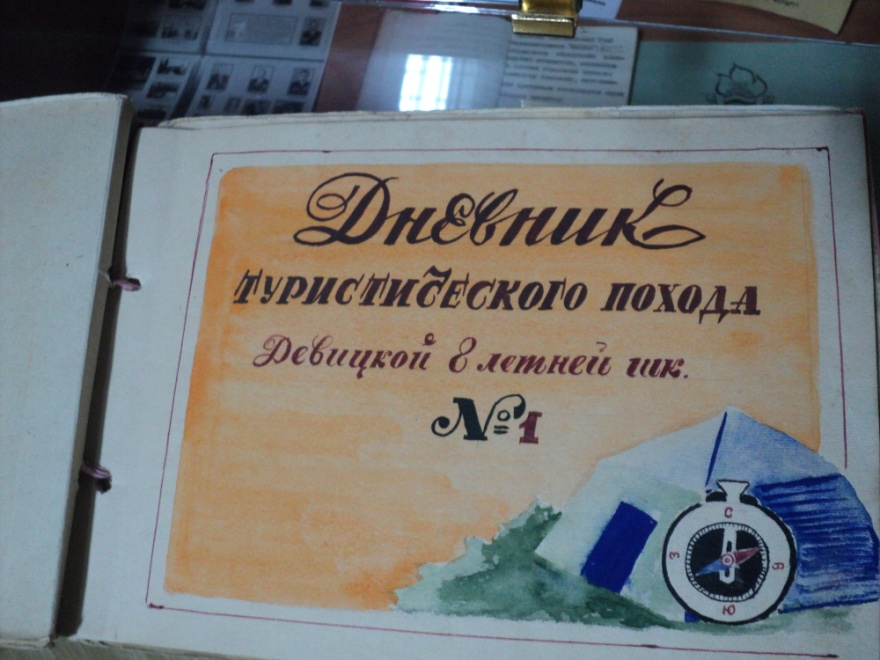 Дневник  туристического похода был оформлен в 1964 году учениками школы. Он отражает маршрут передвижения группы учащихся по Семилукскому району Воронежской области по местам Боевой Славы. В альбоме подробно описаны все события, встречи с ветеранами, учащимися других школ района. Оформлен аккуратно, красивым почерком, сопровождается рисунками. Данный экспонат стал одним из первых, появившихся в экспозиции «История школы».Немецкая каска времён Великой Отечественной Войны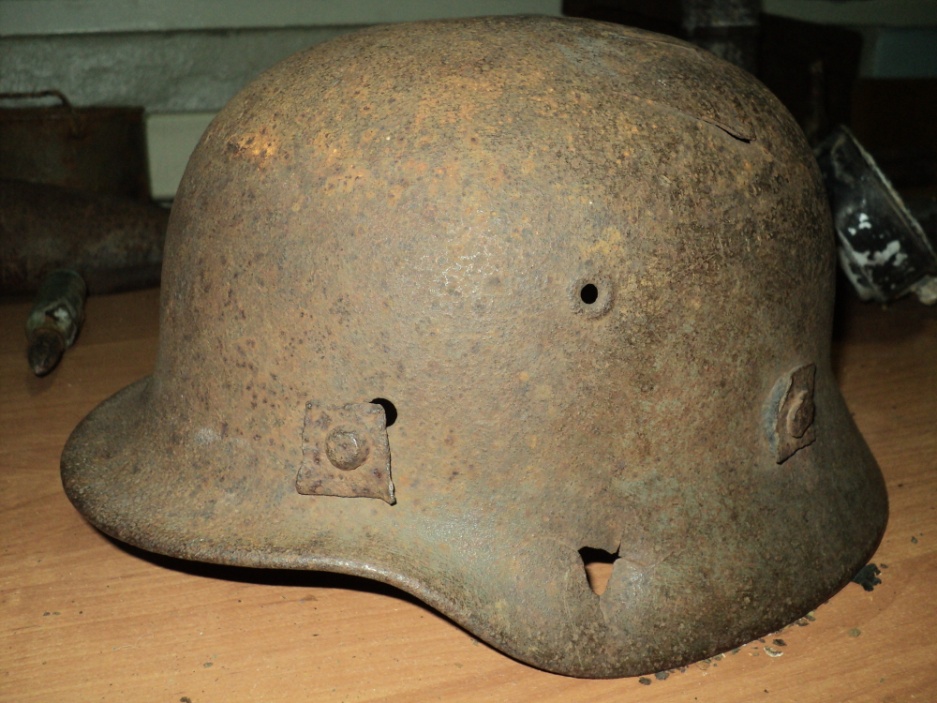 Солдатская каска найдена в селе Девица в районе улицы Полевой. В височной области имеется след от пули,  от которой скончался  захватчик нашего села.Ключи от замка родного дома.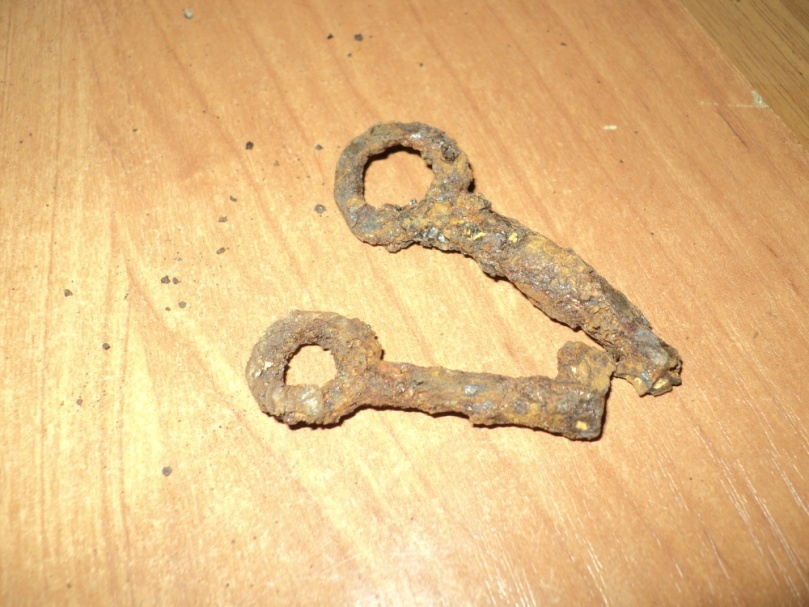   Ключи были найдены на территории Воронежской области, не в нашем селе, но они наполнены определённым смыслом. Такие ключи советские солдаты брали с собой на фронт. Существовала примета в то время, что если взять ключи от собственного дома, то обязательно  вернёшься обратно. Экспонат предоставлен музею Нетцевым Артёмом Николаевичем, членом поискового отряда «Патриот», который нашёл его с останками солдата. К сожалению, эта примета не смогла защитить жизни советских воинов.Монеты времён 30-40 годов ХХ века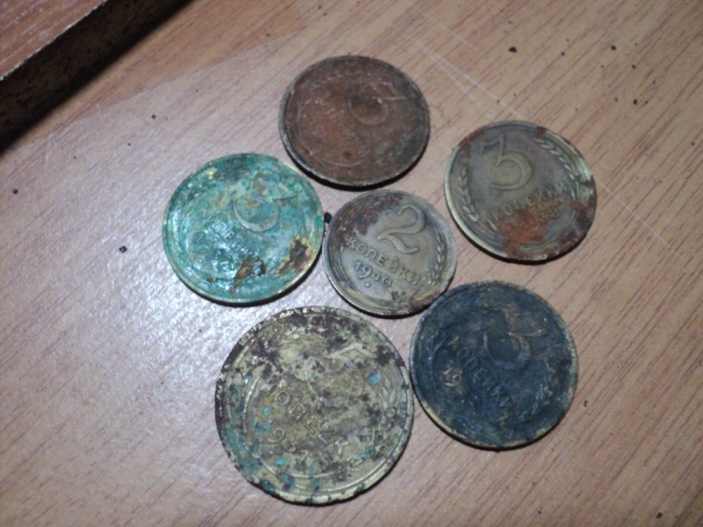 Найдены Нетцевым Артёмом Николаевичем, членом поискового отряда «Патриот», который обнаружил  их  с останками советского солдата в Воронежской области. Зачем же нужны были деньги на войне, спросите вы? А это ещё одно поверье, что уходя на фронт, необходимо взять несколько монет в долг. По русской традиции долги необходимо возвращать. Воины брали их с собой и верили, что вернувшись,  долг отдадут.Прибор для обучения стрельбе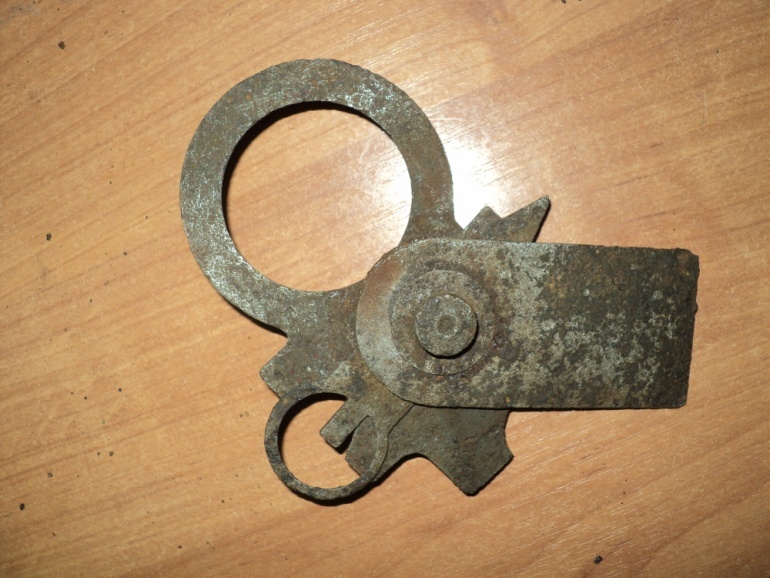 Экспонат является редким среди поисковиков. Прибор для обучения прицеливания времён Великой Отечественной войны. Наглядно показывает, как нужно правильно прицеливаться, совмещать прицельную планку с мушкой. Для различного вида оружия. Данный прибор применялся в войсках советской армии..  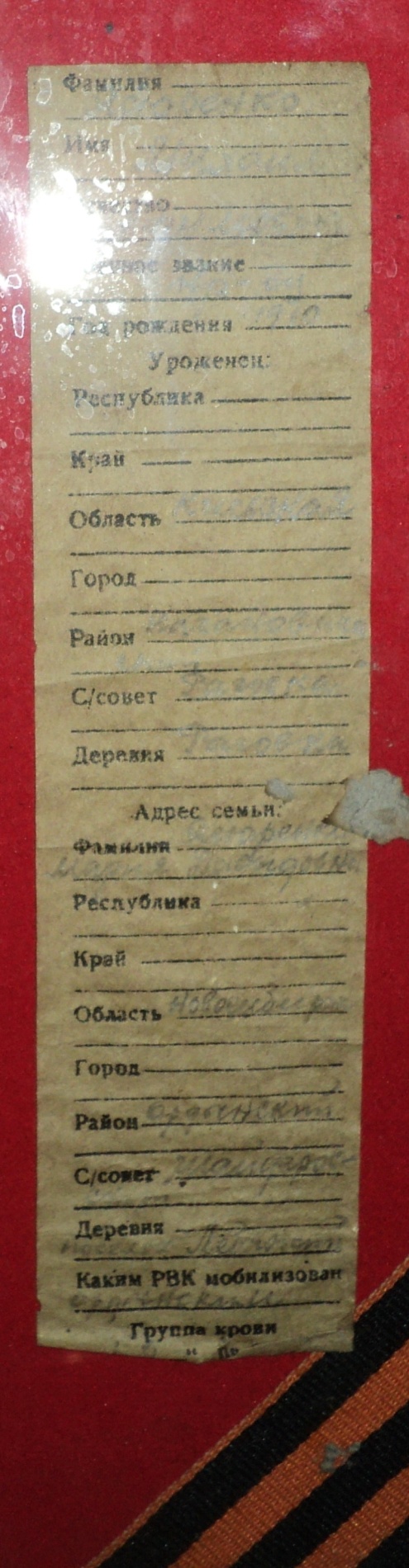 Вкладыш от солдатского медальона.Среди  солдат  существовало  тотальное  суеверие:  носишь  при  себе  смертный  медальон,  значит,  будешь  убитым.  Медальон  нужен  только  в  одном  случае  —  если  тебя  убьют.     Медальоны  получили  название  «смертники».  Многие  солдаты  шли  в  бой  без  «смертника»,  его  просто  выбрасывали  или  не  заполняли  бланки-вкладыши. Данный экспонат был найден с останками воина на территории Воронежского края поисковиками отряда «Патриот».